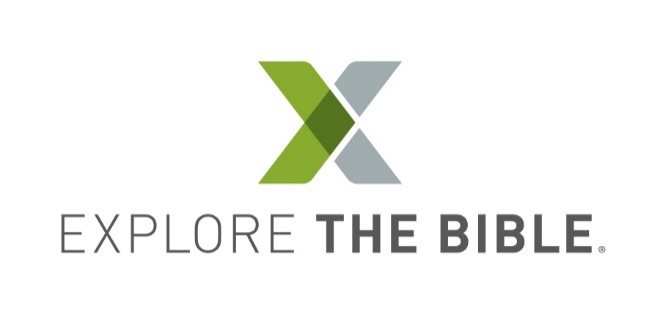 Session 1: GrantedSuggested Week of Use: June 5, 2022Core Passage: 1 Kings 3:4-15News Story SummaryA pilot was flying a Cessna 208 from the Bahamas to Florida with two passengers. Suddenly, he informed the passengers that he wasn’t feeling well. He then passed out and fell against the controls sending the plane into a nosedive. Passenger Darren Harrison quickly took the controls, leveled the plane, and contacted air traffic control. “I’ve got a serious situation here,” he told them. “My pilot has gone incoherent. I have no idea how to fly the airplane.” When asked for his position, Harrison said all he could see was the Florida coast. The air traffic controller called in another controller, Robert Morgan, who was also an experienced flight instructor. Although he had never flown a Cessna 208, Morgan had a map of the aircraft’s cockpit and was able to give instructions to Harrison. After the plane landed safely, Morgan said, “I knew the plane was flying like any other plane. I just knew I had to keep him calm, point him to the runway, and tell him how to reduce the power so he could descend to land.”For more about this story, search the internet using the phrase “Inexperienced Pilot Lands Plane.”Focus AttentionTo supplement FOCUS ATTENTION, relate an experience when you were facing a dangerous or uncertain situation. Say: That pales in comparison to the story of Darren Harrison. Tell Darren’s story and how he suddenly found himself in an airplane with an incapacitated pilot. Ask: What would have happened had Darren Harrison just tried to fly the plane himself without any help from the air traffic controller? Discuss responses. Say: Today, we’re going to look at King Solomon, a young and inexperienced leader who faced the challenge of leading Israel upon the death of his father, David. Solomon could have tried to do it on his own, but he understood his limits. He also was wise enough to ask God for help.Summarize and ChallengeTo supplement the idea under SUMMARIZE AND CHALLENGE, remind learners of the three things that the air traffic controller did to help Darren Harrison land the plane: kept him calm, pointed to the runway, and told him how to proceed. Ask: How do these three things apply to what God told Solomon? How do they apply when we ask God for wisdom?  Draw learners’ attention to the second and third questions on p. 18 of their Personal Study Guide (PSG). Allow time for personal reflection. Close with prayer that learners will call on God for wisdom in challenging situations and thank Him when that wisdom is provided.